Se også skemaet på s. 37-38 i Specielt om specialerSe også skemaet på s. 51 i Specielt om specialerSe også skemaet på s. 54 i Specielt om specialerSe også skemaet på s. 65-67 i Specielt om specialerSe også skemaet på s. 73 i Specielt om specialerSe også skemaet på s. 138-139 i Specielt om specialerSe også skemaet på s. 148 i Specielt om specialerSe også skemaet på s. 150 i Specielt om specialerSe også skemaet på s. 151 i Specielt om specialerSe også skemaet på s. 152-153 i Specielt om specialerSe også skemaet på s. 154-155 i Specielt om specialerAktivitet: Du kan skrive et specialeoplæg ud fra punkterne nedenfor. Skriv så meget du kan (10)Aktivitet: Du kan skrive et specialeoplæg ud fra punkterne nedenfor. Skriv så meget du kan (10)1.	Det er et problem at ... (udgangspunktet, ”igangsætteren”).2.	Det er især et problem for ... (hvem angår det?).3.	Det skal kunne bruges af ... til at ... (hvem skal kunne bruge det til hvad i hvilken situation).4.	Problemet skyldes ... (mulige årsager).5.	Jeg vil derfor ... (din hensigt: du vil undersøge, finde forklaring på, fortolke, analysere, diskutere, foreskrive handlinger for ...).6.	Jeg vil undersøge problemet på denne måde ... (metode og evt. empiri).7.	Jeg har tænkt mig at forstå problemet ud fra ... (teorier).8.	Nogle vigtige ord og begreber er ... (begrebsdefinitioner).9.	Jeg vil kun beskæftige mig med ... fordi ... (afgrænsning).10. Jeg behandler emnet kun set ud fra ... (synsvinkel).11. Foreløbig forestiller jeg mig disse afsnit i denne rækkefølge ... (indhold og disposition).12. Jeg har tænkt mig at planlægge med disse arbejdsaktiviteter … og disse deadlines … (planlægning og styring).Aktivitet: Planlæg specialeskrivningen (14)Aktivitet: Planlæg specialeskrivningen (14)Aktivitet: Planlæg specialeskrivningen (14)Aktivitet: Planlæg specialeskrivningen (14)Aktivitet: Planlæg specialeskrivningen (14)Aktivitet: Planlæg specialeskrivningen (14)Aktivitet: Planlæg specialeskrivningen (14)Aktivitet: Planlæg specialeskrivningen (14)Aktivitet: Planlæg specialeskrivningen (14)Aktivitet: Planlæg specialeskrivningen (14)Aktivitet: Planlæg specialeskrivningen (14)Aktivitet: Planlæg specialeskrivningen (14)Aktivitet: Planlæg specialeskrivningen (14)Aktivitet: Planlæg specialeskrivningen (14)Aktivitet: Planlæg specialeskrivningen (14)Aktivitet: Planlæg specialeskrivningen (14)Aktivitet: Planlæg specialeskrivningen (14)Aktivitet: Planlæg specialeskrivningen (14)Aktivitet: Planlæg specialeskrivningen (14)Aktivitet ↓       Uge→1234567891011121314151617EmnevalgEmnevalgUndersøge krav til specialetUndersøge krav til specialetInformations- og litteratursøgningInformations- og litteratursøgningOrienteringslæsningOrienteringslæsningProblemformulering/-pointeProblemformulering/-pointeValg og indsamling af empiriValg og indsamling af empiriValg af begreber og teorierValg af begreber og teorierValg af metoderValg af metoderLave pilotprojektLave pilotprojektIndsnævret litteratursøgningIndsnævret litteratursøgningLæsning og indledende skrivningLæsning og indledende skrivningBegrebsdefinitionerBegrebsdefinitionerFørste analyse af empiri, data, teksterFørste analyse af empiri, data, teksterMetodeafsnitMetodeafsnitTeoriafsnitTeoriafsnitAnden analyse af empiriAnden analyse af empiriDiskussionDiskussionIndledning og konklusionIndledning og konklusionOverordnet disponeringOverordnet disponeringKravspecifikationerKravspecifikationerBeregninger og talarbejdeBeregninger og talarbejdeEksperimenter, forsøgEksperimenter, forsøgModeller, tabeller, design og illustrationer, figurteksterModeller, tabeller, design og illustrationer, figurteksterLitteraturliste og noterLitteraturliste og noterTjek af formaliaTjek af formaliaVejledninger/feedback/-vejledningsmøderVejledninger/feedback/-vejledningsmøderRevision af udkastRevision af udkastKorrekturlæsningKorrekturlæsningAktivitet: Uge- og dagplanlægning (15)Aktivitet: Uge- og dagplanlægning (15)Aktivitet: Uge- og dagplanlægning (15)Aktivitet: Uge- og dagplanlægning (15)Aktivitet: Uge- og dagplanlægning (15)Aktivitet: Uge- og dagplanlægning (15)Aktivitet: Uge- og dagplanlægning (15)Aktivitet: Uge- og dagplanlægning (15)MandagTirsdagOnsdagTorsdagFredagLørdagSøndagFormiddagEftermiddagAftenProduktmålAktivitet: Skriv dine forskellige slags kilder ind i pentagonen (20)Aktivitet: Placér dine kilder i specialets struktur (24)Aktivitet: Placér dine kilder i specialets struktur (24)Aktivitet: Placér dine kilder i specialets struktur (24)StandardstrukturSlet de elementer du ikke har med.Hvilke(n slags) kilder hvor?Skriv hvor i specialet du regner med at inddrage dine kilder?Kildernes funktionSkriv hvad du bruger kilderne til i specialet? Og begrund.IndledningsafsnitPræsentation af stof, emne, værk, forfatterObservationProblemstillingProblemformuleringEvt. hypoteseFormålAfgrænsningOpbygningHistorie, aktualitetFaglig sammenhængValg af teorier, 
begreber, metoderMetode- og teori-afsnitPræsentation, gennemgang, syntese, 
legitimering m.v. af TeoriUndersøgelsesmetoden/-erUndersøgelsesafsnitAnalyse af empiri:Kildeudsagn, ekspertudsagnInterviews, spørgeskemaerTekster, fænomener, casesResultater, delfortolkningerSammenligningDelkonklusionerDiskussionsafsnitVurdering af undersøgelsesmetoden/-erneDiskussion af resultaterEvt. diskussion af begreber, teorierKonklusionsafsnitKonklusion, påstandPointerBe- eller afkræftelse af hypoteseFortolkninger, vurderingerHandleanvisningerPerspektiveringsafsnitPerspektiveringBrugbarhed, betydning, fremtidAktivitet: Din brug af kilderne (26)Aktivitet: Din brug af kilderne (26)Aktivitet: Din brug af kilderne (26)Aktivitet: Din brug af kilderne (26)Notér for hver af dine kilder hvad du bruger dem til, og hvor i specialet de skal indgå.Notér for hver af dine kilder hvad du bruger dem til, og hvor i specialet de skal indgå.Notér for hver af dine kilder hvad du bruger dem til, og hvor i specialet de skal indgå.Notér for hver af dine kilder hvad du bruger dem til, og hvor i specialet de skal indgå.KildeMin brugKvalificeringHvor i specialet?Aktivitet: Din struktur lige nu (50)Aktivitet: Din struktur lige nu (50)Udfyld skemaet så godt du kan lige nu og her. Gentag med mellemrum, fx hver 14. dag.Fjern de punkter der ikke er relevante i dit speciale, og tilføj dem du mangler.Notér evt. hvilke punkter du har stof til, og hvilke du endnu mangler at få skrevet. Du kan evt. opdele kolonnen til højre i to.Udfyld skemaet så godt du kan lige nu og her. Gentag med mellemrum, fx hver 14. dag.Fjern de punkter der ikke er relevante i dit speciale, og tilføj dem du mangler.Notér evt. hvilke punkter du har stof til, og hvilke du endnu mangler at få skrevet. Du kan evt. opdele kolonnen til højre i to.StandardstrukturEgen strukturAbstractIndledningsafsnit Præsentation af stof, emne, værk, forfatterObservationProblemstillingProblemformuleringHypoteseAfgrænsningOpbygningHistorie, baggrundAktualitetFaglig sammenhængForskningsoversigtTeori- og metode- afsnitPræsentation og legitimering af: teoribegrebsdefinitionerundersøgelsesmetode(r)faglige normer og praksisEvt. præsentation af empiriUndersøgelsesafsnitAnalyse af empiri (eller hvad man nu undersøger)kildeudsagnstatistikkerdata   SammenligningerDiskussioner (eksterne)Resultater, delfortolkningerSammenfatningerDelkonklusionerDiskussionsafsnitVurdering/diskussion af metode (intern)Diskussion af resultaterKonklusionsafsnitPåstandPointerBe- eller afkræftelse af hypotese(r)FortolkningerVurderingerHandleanvisningerPerspektiveringsafsnitKontekstualiseringPerspektiveringbrugbarhedbetydningkonsekvenser fremtidAktivitet: Skabelon til diskussion (54)Aktivitet: Skabelon til diskussion (54)Formål og diskussionstema: Angiv først hvilket tema, fænomen, problemkompleks der skal diskuteres, og hvad formålet er med diskussionen – både overordnet i forhold til specialets problemformulering og mere lokalt i teksten, altså hvordan diskussionen hænger sammen med det der er gået forud i teksten, og det der kommer efter.Diskussionsdeltagere: Så præsenterer og begrunder du hvem (hvilke kilder) du vil inddrage i din diskussion – gerne inklusive dig selv og din egen faglige undersøgelse.Selve diskussionen: Her præsenterer du de forskellige synspunkter på dit diskussionstema med konkrete henvisninger til tekster og/eller kildeudsagn. Du kan præsentere udsagnene et for et eller som en bevægelse frem og tilbage mellem dine kilder.Afslutning: Til sidst samler du op på din diskussion: Hvad var synspunkterne og deres rationaler, konsekvenser, perspektiver? Hvordan bidrager diskussionen til din undersøgelse? Og evt. også: Hvad mener du selv som fagperson? Aktivitet: Skabelon til overblik over diskussionstemaer og synspunkter i indholdsdiskussion (55)Aktivitet: Skabelon til overblik over diskussionstemaer og synspunkter i indholdsdiskussion (55)Aktivitet: Skabelon til overblik over diskussionstemaer og synspunkter i indholdsdiskussion (55)Aktivitet: Skabelon til overblik over diskussionstemaer og synspunkter i indholdsdiskussion (55)Teoretiker 1Teoretiker 2Teoretiker 3Tema 1Tema 2Tema 3Tema 4Tema …Aktivitet: Skabelon til vurdering (56)Aktivitet: Skabelon til vurdering (56)Skriv hvad du vil vurdere, og hvad formålet er.Skriv dine vurderinger inkl. de vurderingskriterier du anvender. Der skal altid argumenteres for faglige vurderinger.Sæt vurderingerne ind i specialets sammenhæng, og relatér dem til din problemformulering.Aktivitet: Skriv i indledningen til specialet (57)Aktivitet: Skriv i indledningen til specialet (57)Aktivitet: Skriv i indledningen til specialet (57)Aktivitet: Skriv i indledningen til specialet (57)Brug skemaet til at skrive på din indledning undervejs. Revider når du har noget at tilføje, ændre, præcisere.Brug skemaet til at skrive på din indledning undervejs. Revider når du har noget at tilføje, ændre, præcisere.Brug skemaet til at skrive på din indledning undervejs. Revider når du har noget at tilføje, ændre, præcisere.Brug skemaet til at skrive på din indledning undervejs. Revider når du har noget at tilføje, ændre, præcisere.Emne, problemindkredsning, evt. kontekst og eksempel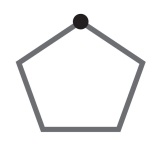 Problemformulering (– begrund)                       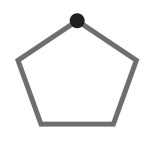 Undersøgelsens formål 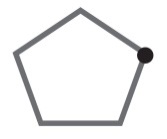 Begrebsdefinitioner 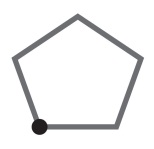 Evt. hypoteser 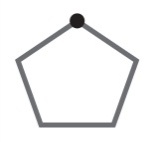 Metode(r)(– begrund dine valg)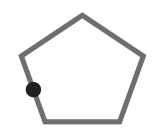 Teorivalg(– begrund dine valg)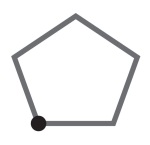 Empiri(– begrund dine valg)                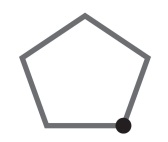 Afgrænsning                             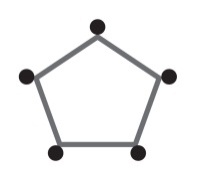 Opgavens opbygning (struktur)                                     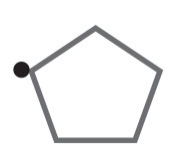 Aktivitet: Skriv i konklusionen til dit speciale (58)Aktivitet: Skriv i konklusionen til dit speciale (58)Aktivitet: Skriv i konklusionen til dit speciale (58)Du kan bruge denne skabelon til at skrive din konklusion efter. Husk at skabeloner er til inspiration, og at man kan variere elementerne.Du kan bruge denne skabelon til at skrive din konklusion efter. Husk at skabeloner er til inspiration, og at man kan variere elementerne.Du kan bruge denne skabelon til at skrive din konklusion efter. Husk at skabeloner er til inspiration, og at man kan variere elementerne.Skriv svaret/ konklusionen/pointen (kort og i store træk) Relatér konklusionen til problemformuleringen/ tesen                       Relatér din konklusion til dit/dine formål Skriv hvad svaret hviler på (dokumentation, analyser)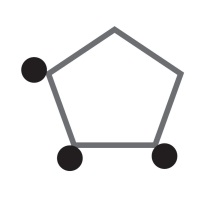 Repetér kort pointer i din metodediskussion og metodekritik og vurdér din konklusions gyldighedsområdeKommentér/vurdér/ foreslå alternativer mht. de anvendte metoders/ teoriers/begrebers brugbarhedPerspektivér til større/ fremtidige faglige kontekster, brug, betydning, konsekvenser- eller gør det i et separat perspektiveringsafsnit